 МИНИСТЕРСТВО ПРОСВЕЩЕНИЯ
 РОССИЙСКОЙ ФЕДЕРАЦИИ (МИНПРОСВЕЩЕНИЯ РОССИИ)  П Р И К А З Об утверждении общих принципов формирования и ведения реестра организаций отдыха детей и их оздоровления, а также типового реестра организаций отдыха детей и их оздоровленияВ соответствии с пунктом 1 статьи 12.1 Федерального закона от 24 июля 1998 г. № 124-ФЗ «Об основных гарантиях прав ребенка в Российской Федерации» (Собрание законодательства Российской Федерации, 1998, № 31, 
ст. 3802; 2000, № 30, ст. 3121; 2004, № 35, ст. 3607; № 52, ст. 5274; 2007, № 27, 
ст. 3213; № 27, ст. 3215; № 30, ст. 3616; 2009, № 18, ст. 2151; № 23, ст. 2773; № 51, ст. 6163; 2011, № 30, ст. 4600; № 49, ст. 7055, ст. 7056; 2013, № 14, ст. 1666; № 26, 
ст. 3208; № 27, ст. 3477; № 48, ст. 6165; № 49, ст. 6329; 2015, № 27, ст. 3970; № 29, ст. 4365; № 48, ст. 6724; 2017, № 1, ст. 6; 2018, № 17, ст. 2434, № 24, ст. 3403, № 53, ст. 8488), а также в соответствии с подпунктом 4.8 Положения о Министерстве просвещения Российской Федерации, утвержденного постановлением Правительства Российской Федерации от 28 июля 2018 г. № 884, (Собрание законодательства Российской Федерации, 2018, № 32, ст. 5343, № 36, ст. 5634, № 53, ст. 8683; 2019, № 12, ст. 1313)п р и к а з ы в а ю:1. Утвердить общие принципы формирования и ведения реестра организаций отдыха детей и их оздоровления.2. Утвердить типовой реестр организаций отдыха детей и их оздоровления.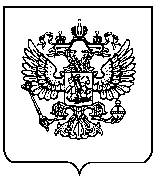 « ___ »  ___________ 2019 г.  Москва            №  ______            №  ______МинистрО.Ю. Васильева